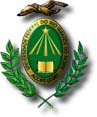 UNIVERSIDADE FEDERAL DO RIO GRANDE DO NORTECENTRO DE BIOCIÊNCIASDEPARTAMENTO DE BIOQUÍMICAPROGRAMA DE PÓS-GRADUAÇÃO EM BIOQUÍMICAPROCESSO SELETIVO – Edital Nº 01/2017HORÁRIO DA APRESENTAÇÃO ORAL DO PRÉ-PROJETO DE MESTRADODATA: 04 de abril de 2017Manhã09h00 às 09h30 - AMANDA DE SOUSA REBOUÇAS09h30 às 10h00 – CAUÊ GION DE MEDEIROS 10h00 às 10h30 - EMANOELLY ROBERTA DE CARVALHO MORAISTarde14h00 às 14h30 – KAMILA TATIANE ARAÚJO SOUSA14h30 às 15h00 – RAFAEL OLIVEIRA DE ARAÚJO COSTA15h00 às 15h30 – YARA CAMPANELLI DE MORAIS			        Natal, 31 de março de 2017.________________________________________________________Samara Cristina Lima de OliveiraSecretária do PPg BioquímicaMat. 1936249